Social Media For ResearchersF1:	Monitoring Twitter Engagement With Topsy and TweetreachWhat is it?  Topsy and Tweetreach are services which reports on Twitter engagement.Why bother?  Being able to observe and monitor engagement with tweets can help identify successful ways of using Twitter.Exercise 1:  FamiliarisationF1.1	Go to the Topsy service at http://topsy.com/  and search for an area of research interest, such as ‘web accessibility’ (see Figure 1). 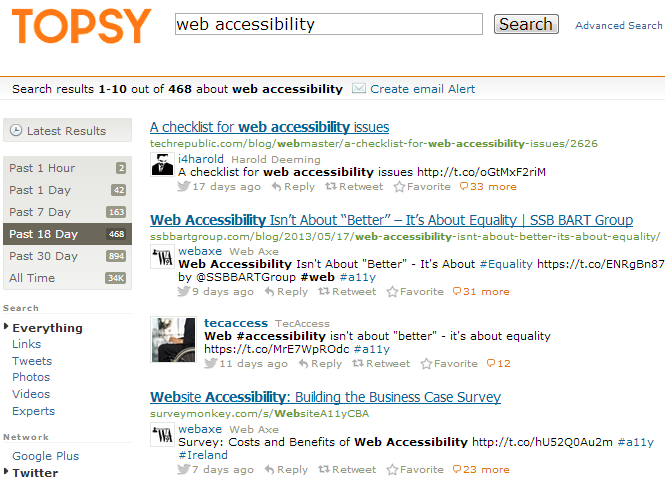 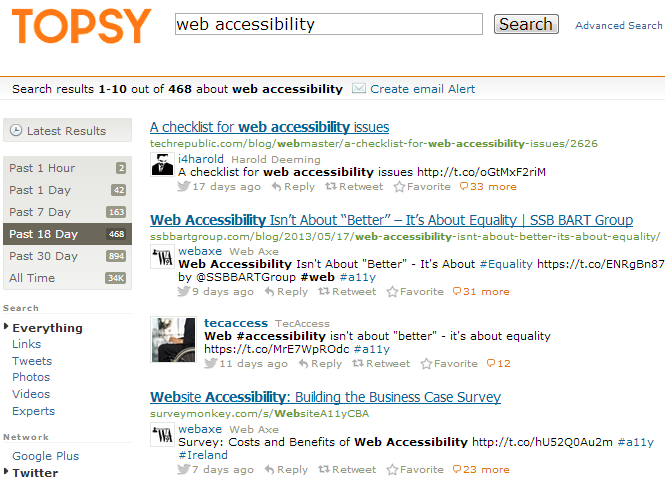 F1.2	Examine the various details given under the tweet content. What does the final number signify? F1.3	Click on the various options in the left hand column to gain an understanding of the facilities provided by Topsy.Exercise 2:  Embedding F1.4	Go to the UK Web Focus blog at http://ukwebfocus.wordpress.com/ Search for “Topsy” using the browser’s Ctrl-F function.F1.5	Click on a link to the Topsy service to view the Twitter discussion for one of the blog posts.Exercise 3:  Monitoring Potential Reach for TweetsF1.6	Return to the blog post and click on the link to Tweetreach.F1.7	What is the potential reach for tweets about the blog post?Social Media For ResearchersF1:	Monitoring Twitter Engagement With Topsy and TweetreachWhat is it?  Topsy and Tweetreach are services which reports on Twitter engagement.Why bother?  Being able to observe and monitor engagement with tweets can help identify successful ways of using Twitter.Exercise 1:  FamiliarisationF1.1	Go to the Topsy service at http://topsy.com/  and search for an area of research interest, such as ‘web accessibility’ (see Figure 1). F1.2	Examine the various details given under the tweet content. What does the final number signify? F1.3	Click on the various options in the left hand column to gain an understanding of the facilities provided by Topsy.Exercise 2:  Embedding F1.4	Go to the UK Web Focus blog at http://ukwebfocus.wordpress.com/ Search for “Topsy” using the browser’s Ctrl-F function.F1.5	Click on a link to the Topsy service to view the Twitter discussion for one of the blog posts.Exercise 3:  Monitoring Potential Reach for TweetsF1.6	Return to the blog post and click on the link to Tweetreach.F1.7	What is the potential reach for tweets about the blog post?Strengths and Limitations of Topsy and TweetreachWhat are the strengths and limitations of services such as Topsy and Tweetreach?Using Topsy and TweetreachIf you feel such services have some value, how would you go about using them? Questions and CommentsMake a note of any questions and comments you have about services such as Topsy and Tweetreach. Strengths and Limitations of Topsy and TweetreachWhat are the strengths and limitations of services such as Topsy and Tweetreach?Using Topsy and TweetreachIf you feel such services have some value, how would you go about using them? Questions and CommentsMake a note of any questions and comments you have about services such as Topsy and Tweetreach. 